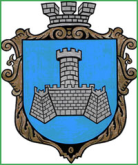 УКРАЇНАХМІЛЬНИЦЬКА МІСЬКА РАДАВІННИЦЬКОЇ ОБЛАСТІвиконавчий комітетРІШЕННЯ             Від “22 ” вересня  2021 року                                                                   №485Про хід виконання  Програми економічного ісоціального розвитку Хмільницької міської територіальної громади за 1 півріччя  2021 рокуЗаслухавши інформацію начальника управління агроекономічного розвитку та євроінтеграції міської ради Ю.Г.Підвальнюка про хід виконання Програми економічного і соціального розвитку Хмільницької міської  територіальної громади за 1 півріччя 2021 року, з метою забезпечення виконання основних напрямків соціально – економічного розвитку громади та активізації роботи з виконання заходів Програми, керуючись ст.ст.27, 59 Закону України «Про місцеве самоврядування в Україні», виконавчий комітет міської радив и р і ш и в :Інформацію начальника управління агроекономічного розвитку та євроінтеграції міської ради Ю.Г.Підвальнюка про соціально-економічний  розвиток Хмільницької міської територіальної громади за 1 півріччя 2021 року взяти до відома. Управлінням та відділам міської ради активізувати роботу щодо забезпечення виконання заходів та завдань, передбачених Програмою економічного і соціального розвитку Хмільницької міської територіальної громади на 2021 рік.Контроль за виконанням цього рішення покласти на заступників міського  голови з питань діяльності виконавчих органів міської ради згідно розподілу обов’язків.Міський голова                                                                М.В. Юрчишин